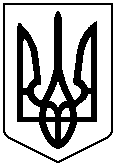 УКРАЇНАЧЕРНІВЕЦЬКА ОБЛАСНА ДЕРЖАВНА АДМІНІСТРАЦІЯ     ДЕПАРТАМЕНТ ОСВІТИ І НАУКИНАКАЗ22.06. 2020    						      	              № 205 	Про проведення обласної профільної школи для обдарованих учнів «Інтелект Буковини»Відповідно до закону України «Про освіту», Указу Президента України від 30.09.2010 №927 «Про заходи щодо розвитку системи виявлення та підтримки обдарованих і талановитих дітей та молоді», відповідно до Постанови Кабінету Міністрів України від 20 травня 2020 р. № 392 «Про встановлення карантину з метою запобігання поширенню на території України гострої респіраторної хвороби COVID-19, спричиненої коронавірусом SARS-CoV-2, та етапів послаблення протиепідемічних заходів», Комплексної  програми оздоровлення та відпочинку дітей Чернівецької області на 2016-2020 роки, затвердженої рішенням ІV сесії обласної ради VІІ скликання від 15.03.2016 №22-4/16 (зі змінами), наказу Департаменту освіти і науки обласної державної адміністрації від 02.05.2018 №210 «Про затвердження Положення про обласну профільну школу для обдарованих учнів «Інтелект Буковини»» та з метою отримання обдарованою учнівською молоддю кваліфікованої навчальної, інформаційної і методичної допомоги, підготовки їх до проведення науково-дослідницької діяльності, участі в інтелектуальних конкурсах та змаганнях,  задоволення потреб школярів у професійному визначенні та у зв’язку із продовженням адаптивного карантину до 31 липня 2020 рокуНАКАЗУЮ:Провести обласну профільну школу для обдарованих учнів «Інтелект Буковини» у два етапи: І етап – обласна  профільна онлайн-школа для обдарованих учнів «Інтелект Буковини» на базі онлайн платформи Google Meet;      ІІ етап – обласна профільна школа для обдарованих учнів «Інтелект Буковини» на базі Комунального закладу «Вижницька спеціалізована  школа-інтернат І-ІІІ ступенів з поглибленим вивченням окремих предметів та курсів художньо-естетичного циклу імені Назарія Яремчука».Провести обласну профільну онлайн-школу для обдарованих учнів «Інтелект Буковини» з 30 червня по 4 липня 2020 року (далі – онлайн-школа).Затвердити:3.1. Список учасників обласної профільної онлайн-школи для обдарованих учнів «Інтелект Буковини», що додається.3.2. Список осіб-координаторів роботи обласної профільної  онлайн-школи для обдарованих учнів «Інтелект Буковини», що додається.3.3. Список викладачів обласної профільної онлайн-школи для обдарованих учнів «Інтелект Буковини», що додається.3.4.  Розклад занять обласної профільної онлайн-школи для обдарованих учнів «Інтелект Буковини», що додається.Директорам комунального обласного позашкільного навчального закладу «Буковинська Мала академія наук учнівської молоді» (Тріска М.К.), комунального закладу «Інститут післядипломної педагогічної освіти Чернівецької області» (Білянін Г.І.) забезпечити організацію та науково-методичний супровід роботи онлайн-школи.Директору комунального обласного позашкільного навчального закладу «Буковинська Мала академія наук учнівської молоді» (Тріска М.К.) здійснити оплату праці науково-педагогічним працівникам та вчителям, які задіяні до роботи онлайн-школи, відповідно до розкладу занять.Призначити відповідальним за роботу онлайн-школи заступника директора комунального обласного позашкільного навчального закладу «Буковинська Мала академія наук учнівської молоді» Ляшенко С.І.Рекомендувати проректору з наукової роботи та міжнародних зв’язків Чернівецького національного університету ім. Юрія Федьковича (Фочук П.М.), раднику голови Чернівецької обласної державної адміністрації на громадських засадах (Попович О.Д.), директорам комунального обласного позашкільного навчального закладу «Буковинська Мала академія наук учнівської молоді» (Тріска М.К.), комунального закладу «Інститут післядипломної педагогічної освіти Чернівецької області» (Білянін Г.І.) забезпечити участь провідних науковців відповідного фаху в проведенні науково-дослідних навчальних онлайн-занять у онлайн-школі, згідно з затвердженими списками.  Керівникам органів управління у сфері освіти районних державних адміністрацій, Чернівецької міської ради, об’єднаних територіальних громад забезпечити участь учнів у роботі онлайн-школи згідно з затвердженими списками.Начальнику відділу дошкільної, загальної середньої освіти (Подорожна І.В.) здійснювати контроль і координацію роботи онлайн-школи та підвести підсумки роботи онлайн-школи до 08.07.2020 р.10. Провести ІІ етап обласної профільної школи для обдарованих учнів «Інтелект Буковини» на базі Комунального закладу «Вижницька спеціалізована  школа-інтернат І-ІІІ ступенів з поглибленим вивченням окремих предметів та курсів художньо-естетичного циклу імені Назарія Яремчука» (м. Вижниця, вул. Романа Шухевича, 8) після скасування карантинних обмежень.11. Наказ розмістити на інформаційних сайтах Департаменту освіти і науки обласної державної адміністрації,  Інституту післядипломної педагогічної освіти Чернівецької області та Буковинської Малої академії наук учнівської молоді.12. Контроль за виконанням цього наказу покласти на заступника директора Департаменту освіти і науки – начальника управління освіти і науки               Інну КУБАЙ.Директор Департаменту            	                         	   	Микола ХАРАТІН